Podklady k samostudiu z důvodu uzavření základních škol na dobu 11. – 24. května 2020 – 6.B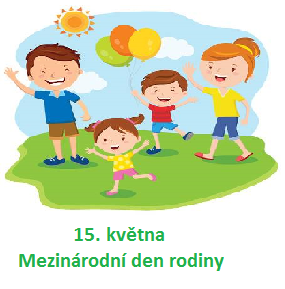 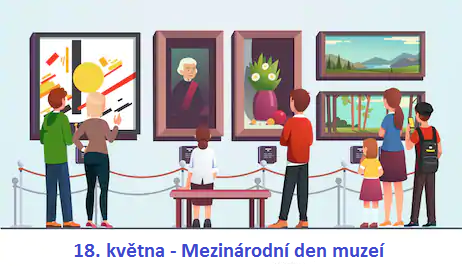 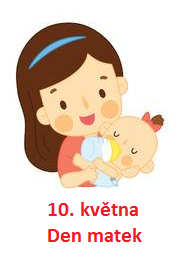 Český jazyk a literatura – učitel: Mgr. Alena Popélyová                       kontakt: Alena.Popélyova@zshajeslany.cz                       Gramatika – rozvíjející větné členy- předmět – do škol. sešitu opsat rámeček žlutý str. 119, příslovečné určení - str. 121, přísl. určení místa- str. 122, přísl. určení času – str. 123 – vše jsou žluté rámečky - neposílatPráce s chybou – text oprav barevně jako učitel, je zadán v učebně, hodnocenoPráce s chybou – 6. ročník – učebna, hodnocenoNěkteří žáci o přestávce na rychlo dopisovaly domácí ůkol.V akváriju plavali čtyři rybičky.Která města ve Středověku prosluly těžbou stříbra.Na louce vesele pobýhaly kůzlata.Víčitky svědomý mu nedali zřejmně spát.Na zdi visí dva starodávné obrazi po dědečkovy.V Ostravské zoo se během měsíce narodily dvě slůňata.Když se oteplý, visejeme semínka a zasázíme sazeničky.Tento zajímaví film shlédl Vyktorův syn již dvakrát.10.Schromážděné davy lidí nepříjemně hlučeli.Přísudek, druhy přísudku – kvíz – učebna, hodnocenoPísemně do cvič. sešitu – 113/3 – opiš, podtrhni podmět a přísudek – neposílatLiteraturaK. J. Erben – samostatná četba: Vodník, Poklad – materiál je v učebněSlohOznámení – zopakuj si základní znaky, najdi si v tisku nebo na internetu                            1 oznámení a vypiš z něho základní informace – cvičný sešit – neposílat               Anglický jazyk – Bc. Lucie Fricová                 kontakt: Lucie.Fricova@zshajeslany.czTéma – Svět – učebnice (str. 58 – 59), pracovní sešit (str. 46 -47)Slovní zásoba v učebnici na str. 58 a v pracovním sešitě na str. 79/ 5B, CZ audionahrávek přiložených v online učebně si opakujeme výslovnost jednotlivých slovíčekUmíme již každé slovíčko napsat i vyslovovatProcvičujeme stupňování přídavných jmen – 2. stupeňUčebnice str. 58 cv. 1 – Poslech audionahrávky se slovní zásobou – počasí, dbáme na správnou výslovnostUčebnice str. 58 cv. 2 – Poslech audionahrávky – Alice mluví o počasí. Opište si tabulku do školního sešitu a doplňte zjištěné informace od Alice, nezapomeň připsat informace o počasí u nás. Pozor na správné užití časů (přítomný, minulý)!Učebnice str. 58 cv. 3 – Kde žijí Alice a Nick? Poslechni si audionahrávku se správnou výslovností slovíček, přečti si a přelož. Cvičení 3b napiš přes fólii nebo do školního sešitu.Učebnice str. 59 cv. 4 – Gramatika – Stupňování přídavných jmen – 2. stupeň – Druhý stupeň u krátkých přídavných jmen tvoříme přidáním koncovky – er. Druhý stupeň používáme, chceme-li porovnat dvě věci nebo osoby. K porovnávání používáme tvar than. Př.: Skotsko je menší než Anglie. (Scotland is smaller than England.)K přídavným jménům končícím na – e přidáváme pouze – r  =) large – largerU přídavných jmen končících na – y se – y mění na – i a přidává se koncovka – er =) dirty – dirtierU jednoslabičných přídavných jmen končících na souhlásku po krátké samohlásce zdvojujeme souhlásku a přidáváme koncovku – er =) hot – hotterNěkterá přídavná jména se stupňují nepravidelně (musíme si je pamatovat) =) far – furtherOpište si zelenou tabulku do školního sešitu.Učebnice str. 59 cv. 5 – Utvoř 2. stupeň přídavných jmen. Napiš si je do sešitu.Učebnice str. 59 cv. 6 – Vyberte si nějakou část naší země (severní Čechy, Morava, jižní Čechy), použij přídavná jména a zkus je mezi sebou porovnat.Učebnice str. 59 cv. 7 a 8 – Porovnávání Učebnice str. 59 cv. 9 – Poslech audionahrávky, vyber vhodné slovo z nabídky k doplnění věty. Použij 2. stupeň.Učebnice str. 59 cv. 10 – Výslovnost – poslech audionahrávkyV PRACOVNÍM SEŠITĚ na str. 46 – 47 vypracuj cvičení dle zadání.Anglický jazyk – učitel: Květa Dytrychová                                    kontakt: Kveta.Dytrychova@zshajeslany.cz                                                              Téma – Svět – učebnice str. 62 – 63 + pracovní sešit str. 50 - 51V online učebně “Poslechová cvičení – poslech lekce 5 – část D“týden: PS str. 78/5D (Mickey, Millie & Mut) – naučit novou slovní zásobu (umět i napsat)Uč str. 62/1 – ústně – poslech v google učebně - odpovídat na otázkyPS str. 71/ 5.2 - 5.3  – ústně (zopakovat si)PS str. 71/ 5.4, 5.5, 5.6 – ústně (naučit)PS str. 50 – vypracovat všechna cvičení písemnětýden:Uč str. 63/2ac – ústně - doplnit větyUč str. 63/3 – ústně - tvořit věty – porovnávání hotelů a výsledků testůUč str. 63/4 – ústně - podle vzoru tvořit větyUč str. 63/5abc – ústně – poslech v google učebně - podle vzoru tvořit větyUč str. 63/7ab – ústně – poslech v google učebně - výslovnostPS str. 51 – vypracovat všechna cvičení písemněMatematika – učitel:   PaedDr. Karla Hrdličková                             kontakt: Karla.Hrdlickova@zshajeslany.cz                                                                                                  Prosím všechny přihlášené žáky, aby pokračovali pouze v práci na Google Classroom. Níže přiložená práce z učebny je pouze pro žáky, kteří tuto možnost nemají.Vypracovat do domácího sešitu uč.II:str.16/8a,b                                                                                                                     str.18/4A,B                                                                                                                              -8 – (+4) =					1.	-6 + ___ = 15 4 – (-1) = 					2. 	___ - (-5) = 148 + (-1) =					3.	___- (-9) = -11 -14 + 5 =					4.	-60 - ___ = -16-6 – (+7) = 					5.	-41 – (-8) + 3 =20 + (-3) = 					6.	10 – 14 + (-1) =-8 + (-25) = 					7.	(-1) – 14 + (-9) =-27 – (-9) =					8.	-(-5) – 7 + 4 = - (-5) + (-10) – (+6) + (+8) =                 	  - (-3) + (-7) – (+2) + (+5) – (-6) =Pročti si kapitolu Celá čísla – násobení a dělení - uč.II str.40-41, 43-44. Pokus se pochopit. Do školního sešitu si zapiš nadpis a tuto tabulku:  + . + = - . - = ++ . - =  - . + = -+ : + = - : - = ++ : - = - : + = -Vše o celých číslech si můžeš zopakovat na těchto výukových videích:Sčítání a odčítání:https://www.youtube.com/watch?v=aqj_ZdHGoro&list=PLSqKJP6W-MUafwT6iojIleXPeZId_iYeE&index=10Násobení a dělení: https://www.youtube.com/watch?v=7fGD4-__o1o&list=PLSqKJP6W-MUafwT6iojIleXPeZId_iYeE&index=8Pokud zvládneš, vyzkoušej si na cvičeních str.41-42/ 1,2,5 a str.44-45/ 1,2,5 (nejprve pouze ústně, písemně pak do školního sešitu –  41/1  a  44/1)Zopakuj si dělení desetinných čísel (výsledek na dvě desetinná místa) – vypracuj na papíry a vyfoť        142,27 : 1,4 =27,4 : 0,26 =827,14 : 5,3 =Zopakovat si a procvičit téma převody jednotek obsahu 1)  =	           	   dm22) 6 300 mm2 =     	    m23) 0,065 km2 =      	    m2        4) 400 dm2 =		    m25)  =                   km26)  =	          	    mm2        7)  =		    dm28) 3,05 cm2 = 	                 m2  Zhlédni další dva díly seriálu „Bankovkovi“:       Úvěr a hypotéka, Spořeníhttps://decko.ceskatelevize.cz/videa?g=podle-poradu&porad=1316664#BOdpověz na tyto otázky: Vysvětli, co to je spotřebitelský úvěrCo co bychom si měli promyslet, než si vezmeme půjčkuUveď konkrétní příklady: na co bychom si měli spotřebitelský úvěr vzít, kdy je lepší si spotřebitelský úvěr rozmyslet a raději si ho na danou věc nevzítCo to je hypotékaVysvětli RPSNCo je výhodnější nízké RPSN nebo vysoké RPSNCo to je spořeníTermínovaný vklad Stavební spořeníPenzijní připojištěníProč je lepší spořit si peníze v bance než doma do prasátka? Pokud něco nezvládnete, nevadíPřípadné nutné dotazy k učivu: Karla.Hrdlickova@zshajeslany.cz Občanská výchova – učitel: Mgr. Alena Popélyová                       kontakt: Alena.Popélyova@zshajeslany.cz                       Výchova ke zdraví – zdraví a výživa. Tělesná a duševní hygiena (pohyb, režim dne, stres a techniky odbourávání stresu)Udělej si zápis do sešitu – základní info, využij wikipedii a taky DUM viz odkazyzspmestec.cz/dumy/vychova-ke-zdraviZeměpis – Michaela Schrötterová                                                 kontakt: Michaela.Schrotterova@zshajeslany.cz                                                                                                                           Zopakuj si učivo z minulých hodin Hlavní Biomy a jejich stručnou charakteristikuSlepá mapa Afrika, kam jste si měli doplnit geografická území z prezentace v google učebně – poloha a členitost pobřeží AfrikySlepá mapa Afrika, kde jsme doplňovali geografická území afrických pohoří, pouští a nížin + oblasti významné pro nerostné bohatstvíPROSÍM O PRAVIDELNOU KONTROLU GOOGLE UČEBNY.Slepá mapa zde: Vytisknout a vložit do sešitu. Následná práce bude vycházet z práce s atlasem a zakreslování jednotlivých geografických pojmů do slepé mapy. Nutno zvětšit na velikost A5. Slepá mapa je součástí prezentace, která bude vložená do google učebny. Zde jen ilustračně.Pomocí atlasu správně doplň podle zadání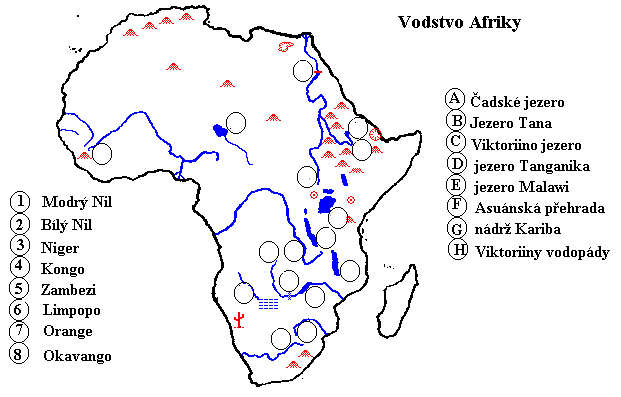 Do sešitu napsat a doplnit toto:Oceány a jejich částiAtlantský oceán – Středozemní moře, záliv Malá a Velká Syrta, Gibraltarský průliv, Guinejský zálivOceány spojeny Suezským průplavem (F.J. Lesseps 1869)Indický oceán – Rudé moře, Adenský záliv, Bal al-Mandab, Mosambický průlivŘeky a jezeraŘeky: Nil (Bílý a Modrý), Kongo, Niger, Zambezi, Orange, Limpopo + bezodtoké oblasti a vyschlá koryta řek (Vádí)Jezera: Východoafrický příkopová propadlina: největší Viktoriino j., nejhlubší Tanganika a Malawi + pouštní Čadské j.Přehrady: Asuánská, Kariba, Volta aj. Vodopády: Viktoriiny, katarakty na NiluVyužití a problémyŘeky a jezera: říční doprava, rybolov, zdroj pitné vody, zavlažování, výroba energie – hydroelektrárnyOceány a moře: těžba ropy, rekreace, rybolov, doprava (pirátství)Problémy: vysychání a nedostatek vody (boj o vodu)Zadání tajenkyDůležité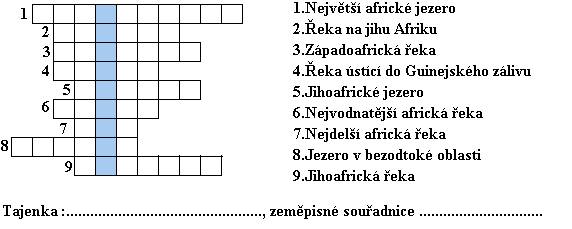 Veškeré geografické názvy v kapitole Vodstvo Afriky budou opět zaneseny do slepé mapy, která bude vlepená do sešitu.Prezentace bude opět k dispozici na google učebně.V případě dotazů se obracet na e-mail vyučujícího.Jan.Tyr@zshajeslany.cz		Michaela.Schrotterova@1zshajeslany.czDějepis – učitel: Mgr. Šimon Uxa                             kontakt:  Simon.Uxa@zshajeslany.cz                                                                     1) Učebnice str. 110 -112, Krize republiky, přečíst, zápis prostřednictvím dodané prezentace přes Google classroom 2) Učebnice str. 112-115, První a druhý triumvirát, zápis prostřednictvím prezentace dodané přes Google classroom (prezentace je možné vytisknout a vlepit do sešitu, není nutný opis) 3) Odpovědět na následující otázky: a) Vysvětli pojmy „Optimáti“ a „Populáři“. b) Co to byly proskripce? c) Co v češtině znamená „Alea iacta est“? d) Kdo to byl Spartakus? 4) ČT EDU – Dějepis – Starověk – opakování formou videí https://edu.ceskatelevize.cz/predmet/dejepis?stupen=2-stupen-zs&tema=starovek&stranka=2 Přírodopis – učitel: Mgr. Klára Hlaváčková                         kontakt: Klara.Hlavackova@zshajeslany.cz                         1. Hmyz – Život včel- přečti v učebnici (stará str. 65 - 68/ nová 49 – 50) + pusť si video Včely z cyklu Nezkreslená věda https://www.youtube.com/watch?v=Z5wm2Me4w-Q- zápis do sešitu zveřejňuji na google classroom (opiš nebo vytiskni), kdo nemá přístup, vypracuje sám2. Hmyz s proměnou nedokonalou – Rybenky a vážky- přečti v učebnici (stará str. 69/ nová 51) nebo online výklad na odkazehttps://www.youtube.com/watch?v=pdneLLKHYEc od 3:18 (jepice jsou doplňující učivo navíc)- zápis do sešitu zveřejňuji na google classroom (opiš nebo vytiskni), kdo nemá přístup, vypracuje sám3. Hmyz s proměnou nedokonalou – Šváby- přečti v učebnici (stará str. 70/ nová 51) nebo online výklad na odkazehttps://www.youtube.com/watch?v=61QfiEnIQj4 do 4:37 (škvoři a kudlanky jsou doplňující učivo)- zápis do sešitu zveřejňuji na google classroom (opiš nebo vytiskni), kdo nemá přístup, vypracuje sám4. Hmyz s proměnou nedokonalou – Saranče a kobylky- přečti v učebnici (stará str. 70 - 71/ nová 52- 53) nebo online výklad na https://www.youtube.com/watch?v=JKig9rbI76Q do 8:16 (strašilky budou příště)- zápis do sešitu zveřejňuji na google classroom (opiš nebo vytiskni), kdo nemá přístup, vypracuje sám+ nakresli si tužkou do sešitu 2 z probíraných zástupců+ vyplň online procvičení na google classroom s názvem Hmyz s proměnou nedokonalou 1, kdo nemá přístup, vypracuje písemně odpovědi na následující otázky a pošle je mailem na klara.hlavackova@zshajeslany.cz1. Jak se liší vývin vážky od vývinu včely medonosné?2. Podle čeho lze rozeznat saranče od kobylky?3. Kde žijí larvy vážek?4. Jmenuj dva škůdce z probíraných řádů.Fyzika – učitel:  Ing. Pavel Rulf                            kontakt: Pavel.Rulf@zshajeslany.cz                                                                                                Prosím všechny přihlášené žáky, aby pokračovali ve své práci na Google Classroom. Pokud někteří ještě nejste přihlášeni, udělejte to co nejdříve, kód kurzu fyziky je: krhgp25Pokud tuto možnost nemáte, práce z učebny je přiložena nížeElektrický obvod uč. fyziky str. 116 –121 pozorně přečíst, nakreslit si obrázky s popisem, udělat výpisky do sešitu z fyziky. Elektrický obvod je uzavřený vodivý elektrický okruh, kterým prochází elektrický proud, za účelem vykonat na spotřebiči pro člověka užitečnou práci. Aby elektrickým obvodem tekl elektrický proud, musí mít elektrický obvod zdroj elektrického napětí a musí být uzavřený. Elektrické obvody se kreslí zjednodušeně pomocí schémat. Jednotlivé součástky elektrických obvodů, jsou vyjádřeny schématickými značkami (viz. učebnice str. 117 a tabulky tab.F21)Zopakuj si cvičení a) – l) / str. 120Zapoj elektrické obvody z uč. str. 120 skutečné i podle schémat dle následujícího programu.https://phet.colorado.edu/sims/html/circuit-construction-kit-dc/latest/circuit-construction-kit-dc_en.htmlVypracuj otázky str. 120/ 1 – 7    Odešli ke kontrole            Případné nutné dotazy k učivu: Pavel.Rulf@zshajeslany.czInformatika – učitel:  Ing. Věra Bělochová                        kontakt: Vera.Belochova@zshajeslany.cz                      Informatika – učitel:   Bc. Jakub Fric                                  kontakt: Jakub.Fric@zshajeslany.cz                                                                                     Někteří z vás ještě nesplnili všechny úkoly, tak pokud mají možnost, budou se jim věnovat.Dále si můžete pohrát s tvorbou komiksu pomocí tohoto online nástroje:https://www.storyboardthat.com/storyboard-creatorPracovat zde můžete i bez registrace, ale je lepší se zaregistrovat – využijte svůj školní Google účet. Verze zdarma disponuje omezeným množstvím nástrojů, ale pro začátečníky je plně postačující. Zkuste vytvořit nějaký digitální příběh. Můžete vybírat různé postavičky, zvířátka, nábytek, vybarvovat je….Pro začátek stačí, když si vyzkoušíte různé nástroje, co vše program umí. Ke splnění úkolu to stačí a úkol odevzdejte.Komu se podaří nějaký digitální příběh vytvořit, zašlete ho, jako odevzdaný úkol.Takto může vypadat jednoduchý digitální příběh: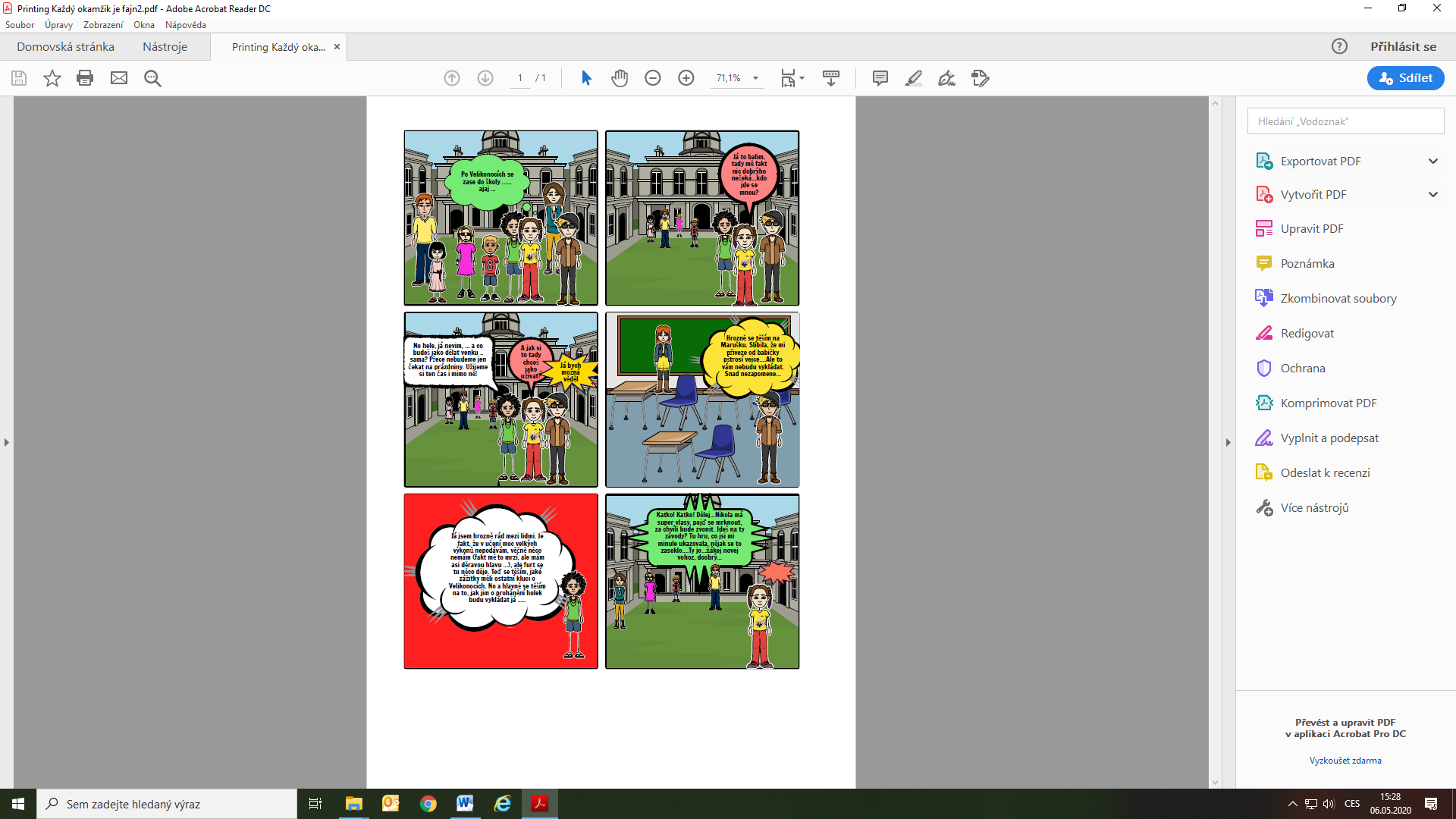 Hudební výchova – Bc. Lucie Fricová                 kontakt: Lucie.Fricova@zshajeslany.czHudební nástroje v lidové hudbě (učebnice str. 26 – 32)Přečtěte si text v učebnici o hudebních nástrojích v lidové hudbě (dudy, cimbál, housle a kontrabas)Poslechněte si ukázky na těchto odkazech:https://www.youtube.com/watch?v=SZpwSnURM0I&list=RDvxlidesALRA&index=2 – cimbálová muzikahttps://www.youtube.com/watch?v=Zt3bQTN48-c – malá hudecká kapelaPíseň: Žádnyj neví, co sou Domažlice (učebnice str. 26) – zazpívej si píseň s pomocí hudebního doprovodu - https://www.youtube.com/watch?v=sqeXRdZhC-cPolka – tradiční společenský tanec ve 2/4 taktu, který vznikl v Čechách okolo roku 1830 (zapiš si do sešitu)Podívej se na přiložené video. Popros někoho z rodiny, ať si s tebou zkusí doma polku zatančit.https://www.youtube.com/watch?v=ZSCCxOWfoE0Výtvarná výchova – učitel:  Viktoriia Ravliuk                                  kontakt:  vikyravliuk@seznam.czJÁ, JAKÝ JSEMKompozice z pěti polí.Motivace: Já, jak vypadám, koho mám nejraději, co mne zajímá, kde nejraději pobývám a čím bych chtěl/a být – možno spojit i s doprovodným textem.                                                                                                                                Technika a formát: Olejový pastel nebo jiná technika podle záměru žáka, formát A2, A3 nebo A4.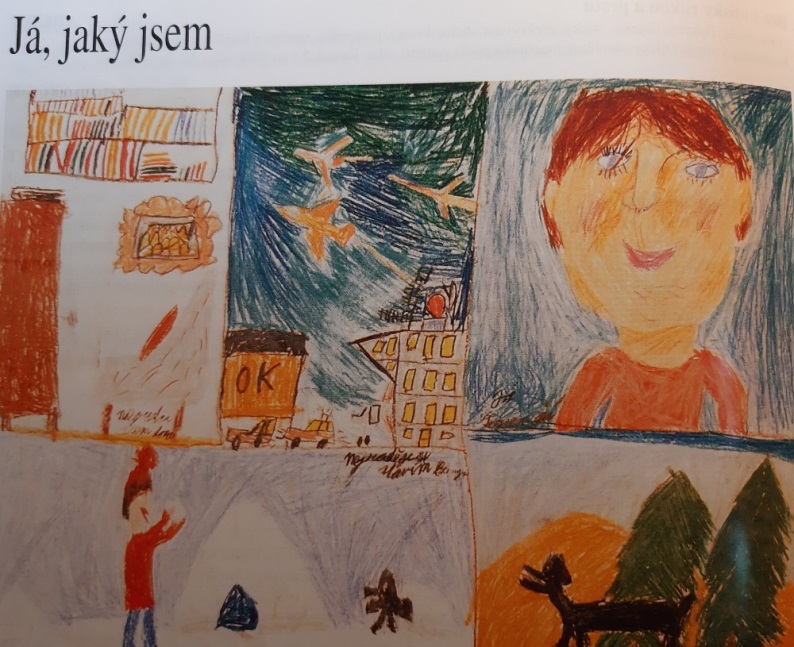 Pracovní výchova – učitel Ing. Tomáš Caska                                    kontakt: Tomas.Caska@zshajeslany.cz                                                                                        Zásady bezpečného kontaktu se zvířaty. Na Classroomu bude prezentace k chovu drobných zvířat.Mezitím si prostudujte následující zásady:Co byste měl/a udělat, když k Vám jde pes bez náhubku a majitel ho nemá na vodítku.Snažte se zachovat klidnou hlavu.Nesmíte psovi ukázat, že se ho bojíte, pes Váš strach vycítí a mohl by na Vás zaútočit.Nesmíte před psem začít utíkat, je lepší zůstat stát, pes si vás chce většinou jen očichat.Neměli byste cizího psa hladit, i když se psů nebojíte, mohl by to být pes, kterého jeho majitel často bil, a proto se může tento pes bát lidské ruky; kdybyste ho chtěli pohladit, pes by to mohl pochopit, že ho chcete bít, proto by se bránil kousnutím.Také může k vám přijít toulavý pes, který by mohl být nemocný; takový pes může mít i smrtelnou nemoc vzteklinu, proto takového psa také nikdy nehlaďte.Pokud nějaký pes na Vás doráží, neutíkejte, ale pomalu ustupujte na bezpečné místo:pokud by se Vás pokoušel kousnout, snažte se ho uhodit do čenichu vhodným předmětem, který máte u sebe (taška, láhev, hůl, deštník...), je to pro něj bolestivé a bude chvíli otřesen,toho využijte a ustupte na bezpečné místo do vchodu domu, za branku, prostě tam, kam se pes za Vámi nedostane.Pokud Vás nějaký pes kousne, snažte si přesně zapamatovat, jak pes vypadal, aby se pes později našel a mohl ho prohlédnout veterinář; poranění si nechejte vždy ošetřit lékařem.Pokud někde uvidíte toulavého psa bez pána, nesnažte se ho hladit ani chytat, přivolejte Městskou policii, strážníci psa odchytí a předají do útulku.Tělesná výchova – učitel: Ing. Jan Týř                                  kontakt: Jan.Tyr@zshajeslany.cz                                  Tělesná výchova – učitel:  Bc. Jakub Fric                                  kontakt: Jakub.Fric@zshajeslany.cz                                                                                     Tělesná výchova – učitel:  Mgr. Viktoriia Ravliuk                                  kontakt: Viktoriia.Ravliuk@zshajeslany.cz                                                                                                                           Zacvič si kruhový trénink z následujícího videa alespoň 2x do týdne. Zapiš si, ve které dny jsi cvičil. https://www.youtube.com/watch?v=U2VEo87Y0moSnaž se dodržet dané cviky, správnost provedení a časový limit.Nejdříve se podívej na video, abys viděl, jaké cviky budeš provádět.Zacvič si kruhový trénink z následujícího videa alespoň 2x do týdne. Zapiš si, ve které dny jsi cvičil. Neseďte jenom u počítače, najděte si chvilku na protažení, posilování.https://www.youtube.com/results?search_query=fitfab